ZARZĄDZENIE Nr 95.2020
WÓJTA GMINY SADKI
z dnia 15 grudnia 2020 r.w sprawie komisji przetargowej dla oceny i wyboru najkorzystniejszej oferty
w postępowaniu o udzielenie zamówienia publicznego prowadzonego w trybie zapytaniaofertowego, którego wartość szacunkowa nie przekracza kwoty określonej
w przepisach wydanych na podstawie art. 11 ust. 8 ustawy Prawo zamówień publicznych
dla Wyboru instytucji finansowej zarządzającej i prowadzącej
Pracownicze Plany KapitałoweNa podstawie art. 19 ust. 2 i art 21 ust. 1 ustawy z dnia 29 stycznia 2004r. - Prawo zamówień publicznych (t. j. Dz. U. z 2019 r. poz. 1843 z póśn. zm.); zarządzam, co następuje:§ 1. Powołuje się komisję przetargową do przeprowadzenia oceny i wyboru najkorzystniejszej oferty w składzie:Andrzej Wiekierak - PrzewodniczącyMonika Wróblewska - SekretarzKrystian Stępniewski - CzłonekBogumiła Żłobińska - CzłonekKatarzyna Kaczor - Członek§ 2. Komisja dokona oceny i wyboru najkorzystniejszej oferty spośród złożonych na podstawie kryteriów zawartych w specyfikacji istotnych warunków zamówienia,§ 3. Komisja przetargowa rozpocznie pracę z dniem powołania. Komisja zakończy pracę z dniem podpisania umowy z wybranym oferentem.§ 4. Upoważnia się Przewodniczącego komisji przetargowej do zasięgania opinii biegłych, jeżeli ocena i wybór oferty wymaga wiadomości specjalnych.§ 5. Zarządzenie wchodzi w życie z dniem podpisania.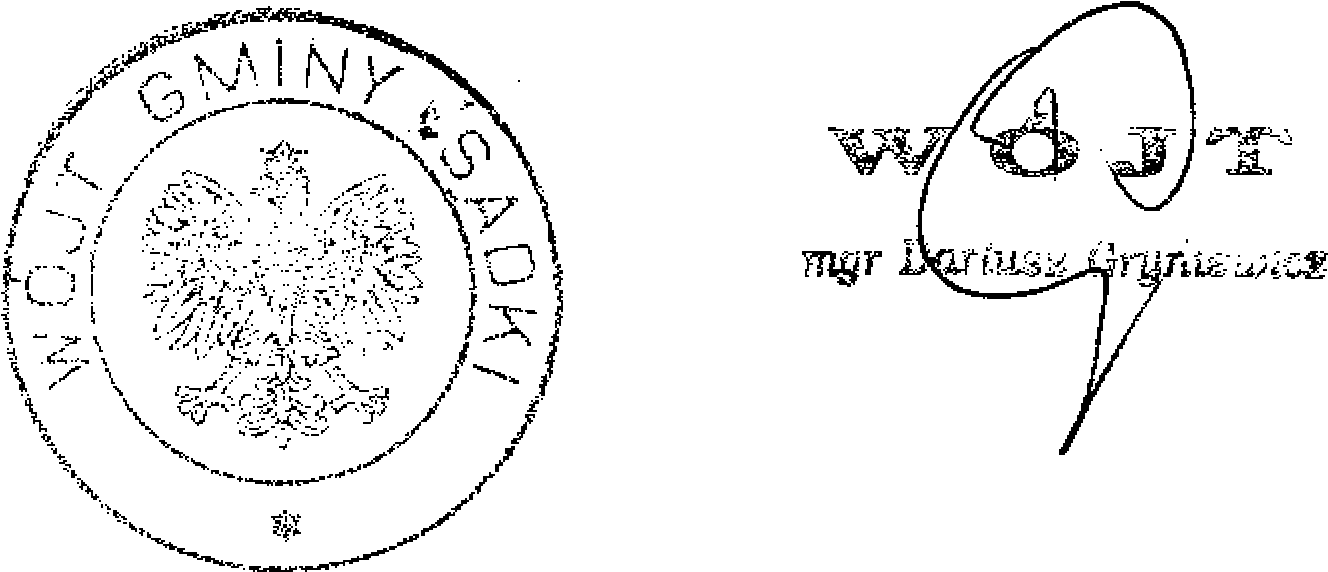 